«Клубтардың берері мол»«Шынықсаң – шымыр боласың» демекші, дене жаттығуы адам баласына қашан да пайдалы. Күні бойы өзіңді сергек сезініп жүрудің де бір тәсілі – спорт. Ғалымдар зерттеуіне сүйенер болсақ, спорт адамды шат-шадыман өмір сүруге де жетелейді екен. Спорт – адамның рухани әлемі үшін де маңызды. Өйткені, әлсіз әрі қиындыққа көп ретте қарсы тұруға қауқары жетісе бермейтін жандарға мамандар спортпен шұғылдануға кеңес береді екен. Бәріміз білетіндей, «спорт – денсаулық кепілі».«Асқан байлық не керек, денсаулығың болмаса» - деген ойдың мағынасына мән берсек, денсаулықтың қадірін кей кезде кеш біліп, соның зардабын кеш сезінеміз. Ауырып ем іздегенше, ауырмаудың жолын іздеуді кейде ұмытып жатамыз. Ауырмау үшін спорттың, дене қимылының адам өмірінде алар орны ерекше екені жақсы білеміз. «Адам денесінің жетілуі - оның денсаулығы; егер денің сау болса, онда оны сақтамақ керек, ал егер сыр берсе, онда денді сауықтыру керек» -деп денсаулықтың қадірі туралы ұлы шығыстың ойшылы Әл-Фараби асқан білгірлікпен айтқан екен. Осы мақсатта Павлодар қаласындағы «Жігер», «Рақым» , «Айналайын» балалар жасөспірімдер клубтары әр күні жасөспірімдердің денсаулықтарын жақсартуға арналған көптеген шаралар ұйымдастырады. Сондай –ақ, ауқымды спорт мерекелерінде атаулы турнирлер өткізеді. Клубтың мүшелері –жасөспірімдер.«Спорттың қоғамда әсіресе студенттер арасында алар орны ерекше»- екенін айырықша айтып өткім келеді. Расында да, дені сау ұрпақты тәрбиелеу еліміздегі арнайы, жоғары оқу орындарының алға қойған негізгі мақсаттарының бірі болып табылады. Жастар біздің келешегіміз десек, сол жас буынның Отан қорғайтын қайраты кемел, саналы азамат болып өсу үшін білімімен қоса спортты бірге қоса алып жүргенде ғана қуатты қоғам қалыптастыны белгілі. Осы орайда, ұйымдастырылып отырған дүбірлі де думанды шара үлкен әсер қалдырады.Әр жасөспірімдер клубының спорт алаңының әр бұрышында тартысты спорт бәсекелері қызу жалғасуда. Негізі аталған клубтың тәрбиеленушілері сын алаңдарына шығып, жеңіс үшін жан аямай шеберліктерін көрсетіп жаттығады. Клубтың намысын қорғайтын дарынды жастар осындай ішкі жарыстарда суырылып шығып көзге түсу керек екендігін жақсы біледі. Сондықтан да қалай да озып алға шығып жеңіске жетудің бағасы өте зор. Жаттығатын шәкірттер қала аралық сайыстарда, Ресейге барып табысты өнерлерімен клубымыздың атын барынша танытып келеді. Сондықтан да жасөспірімдер мен студенттер үшін тәжірбиелерін шыңдай түсуге осындай клубтардың берері мол деген сенімдемін.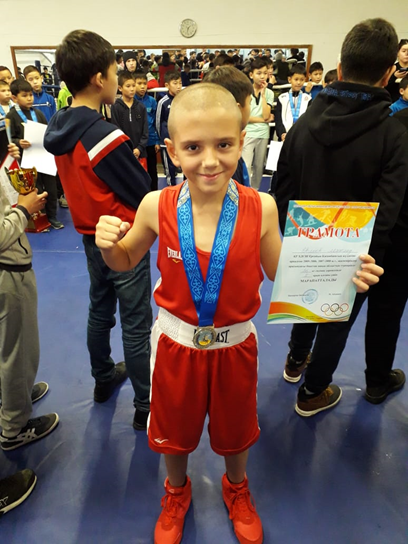 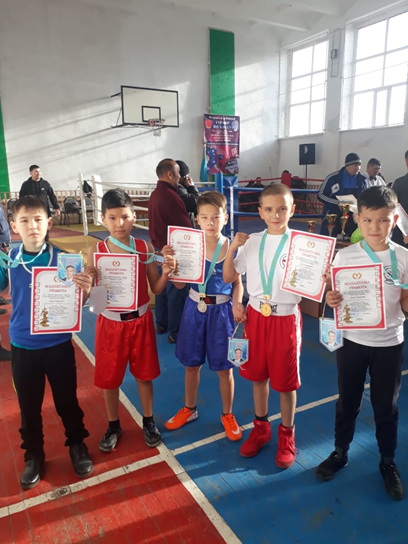 